Volunteer Application Form – St Francis Nathalia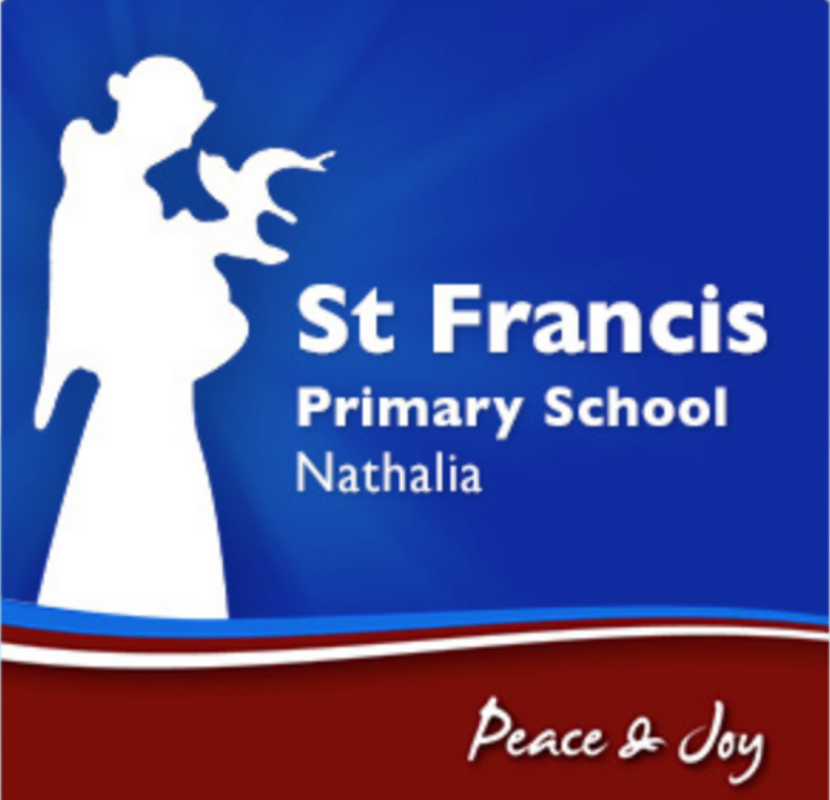 Volunteer Application FormThank you for your interest in becoming a volunteer with St Francis School. Our volunteers 
are integral to the school experience for our students and they provide an important link to the community. We welcome your inquiry about volunteering and hope you will find the experience rewarding.APPLICATION PROCESSApplication formThe Child Safe Standards require schools to gather, verify and record a person’s history of work involving children. The school takes child safety very seriously and for this reason, potential volunteers are required to list their entire work history, including any volunteer work, involving children. If you would like to submit your interest for a volunteer role within our school, please complete the application form and return it to us.InterviewIt is school practice for all potential volunteers to be interviewed prior to commencing any voluntary work. The interview is an informal discussion aimed at assessing the suitability of the person for the volunteer position, particularly child-connected work, It is also an opportunity for the potential volunteer to ask questions about the position and the school in general.Potential volunteers should bring proof of personal identity to the interview.Referee checksThe school takes child safety very seriously and for that reason we make it a practice to conduct referee checks for potential volunteers to assess their suitability to work with children. The referee check is a discussion between the school and the nominated referee for the purpose of addressing the person’s suitability for volunteer work and for engaging in child-connected work. Pre-engagement ChecksAll volunteers at St Francis School are required to apply for and pass a WWCC. If you do not already have a current WWCC, you will be required to obtain this prior to commencing volunteer work and present the WWCC card to the school as soon as practicable. InductionVolunteers are provided with an induction to the workplace as a supportive way of introducing them to the school. The induction process is an opportunity to communicate the school ethos, policies and procedures to the new volunteer while introducing them to their role and work area. Volunteer Application FormPlease provide any relevant details of training and qualificationsPlease provide details of any previus child relate employmentPlease provide detils of any previous volunteer workPlease provide two referees: (e.g. classroom teacher, school staff member, another parent of school etc.)PERSONALTITLEFIRST NAME(S)FIRST NAME(S)LAST NAMEPERSONALMR☐ MRS☐ MISS☐MS☐OTHER     PERSONALADDRESSADDRESSPHONE NUMBERSPERSONALSuburb/TownHomePERSONALStateMobilePERSONALPostcodeWork VOLUNTEER ROLEPlease provide details of the volunteer position(s) that you are interested in.AVAILABILITY TO VOLUNTEERAVAILABILITY TO VOLUNTEERAVAILABILITY TO VOLUNTEERAVAILABILITY TO VOLUNTEERAVAILABILITY TO VOLUNTEERAVAILABILITY TO VOLUNTEERAVAILABILITY TO VOLUNTEERTIMEMONDAYTUESDAYWEDNESDAYTHURSDAYFRIDAYAM☐☐☐☐☐PM☐☐☐☐☐EDUCATION TRAINING/CERTIFICATION: E.G. RELEVANT QUALIFICATIONS, FIRST AID CERTIFICATE, COMPUTER SKILLSEDUCATIONEDUCATIONEDUCATIONEDUCATIONEDUCATIONEDUCATIONPREVIOUS CHILD-RELATED EMPLOYMENTPREVIOUS EMPLOYMENTEMPLOYER’S NAME AND ADDRESSPOSITIONS/DUTIESDATESDATESPREVIOUS CHILD-RELATED EMPLOYMENTPREVIOUS EMPLOYMENTEMPLOYER’S NAME AND ADDRESSPOSITIONS/DUTIESFROMTOPREVIOUS CHILD-RELATED EMPLOYMENTPREVIOUS EMPLOYMENTPREVIOUS CHILD-RELATED EMPLOYMENTPREVIOUS EMPLOYMENTPREVIOUS CHILD-RELATED EMPLOYMENTPREVIOUS EMPLOYMENTPREVIOUS CHILD-RELATED EMPLOYMENTPREVIOUS EMPLOYMENTPREVIOUS CHILD-RELATED EMPLOYMENTPREVIOUS EMPLOYMENTPREVIOUS CHILD-RELATED EMPLOYMENTPREVIOUS EMPLOYMENT(Note: You must list all previous employers. If more space is required, attach a separate sheet.)(Note: You must list all previous employers. If more space is required, attach a separate sheet.)(Note: You must list all previous employers. If more space is required, attach a separate sheet.)(Note: You must list all previous employers. If more space is required, attach a separate sheet.)VOLUNTEER WORKPREVIOUS EMPLOYMENTORGANISATION’S NAME AND ADDRESSPOSITIONS/DUTIESDATESDATESVOLUNTEER WORKPREVIOUS EMPLOYMENTORGANISATION’S NAME AND ADDRESSPOSITIONS/DUTIESFROMTOVOLUNTEER WORKPREVIOUS EMPLOYMENTVOLUNTEER WORKPREVIOUS EMPLOYMENTVOLUNTEER WORKPREVIOUS EMPLOYMENTVOLUNTEER WORKPREVIOUS EMPLOYMENTVOLUNTEER WORKPREVIOUS EMPLOYMENTVOLUNTEER WORKPREVIOUS EMPLOYMENT(Note: You must list all previous places of volunteer work where such work involved children. If more space is required, attach a separate sheet.)(Note: You must list all previous places of volunteer work where such work involved children. If more space is required, attach a separate sheet.)(Note: You must list all previous places of volunteer work where such work involved children. If more space is required, attach a separate sheet.)(Note: You must list all previous places of volunteer work where such work involved children. If more space is required, attach a separate sheet.)REFEREESNAMEPOSITIONSCHOOL/COMPANYPHONE NUMBERREFEREESREFEREESDECLARATIONDECLARATIONDECLARATIONDECLARATIONDECLARATIONPlease read each statement and any accompanying information on the Volunteer Application Form.  Please tick each checkbox to acknowledge you acceptance of each point (below):Please read each statement and any accompanying information on the Volunteer Application Form.  Please tick each checkbox to acknowledge you acceptance of each point (below):Please read each statement and any accompanying information on the Volunteer Application Form.  Please tick each checkbox to acknowledge you acceptance of each point (below):Please read each statement and any accompanying information on the Volunteer Application Form.  Please tick each checkbox to acknowledge you acceptance of each point (below):Please read each statement and any accompanying information on the Volunteer Application Form.  Please tick each checkbox to acknowledge you acceptance of each point (below):I am applying for volunteer work with [insert school/college name].I am applying for volunteer work with [insert school/college name].I am applying for volunteer work with [insert school/college name].I am applying for volunteer work with [insert school/college name].☐I agree to maintain the highest standards of confidentiality with respect to any information obtained during the course of my volunteer work.I agree to maintain the highest standards of confidentiality with respect to any information obtained during the course of my volunteer work.I agree to maintain the highest standards of confidentiality with respect to any information obtained during the course of my volunteer work.I agree to maintain the highest standards of confidentiality with respect to any information obtained during the course of my volunteer work.☐I declare that the information contained in this application is true and correct.I declare that the information contained in this application is true and correct.I declare that the information contained in this application is true and correct.I declare that the information contained in this application is true and correct.☐I understand that I may be required to participate in an interview and selection process, and undertake referee and background checks.I understand that I may be required to participate in an interview and selection process, and undertake referee and background checks.I understand that I may be required to participate in an interview and selection process, and undertake referee and background checks.I understand that I may be required to participate in an interview and selection process, and undertake referee and background checks.☐I understand that I will be required to undertake induction and/or service/program training prior to commencing volunteer work at the school/college.I understand that I will be required to undertake induction and/or service/program training prior to commencing volunteer work at the school/college.I understand that I will be required to undertake induction and/or service/program training prior to commencing volunteer work at the school/college.I understand that I will be required to undertake induction and/or service/program training prior to commencing volunteer work at the school/college.☐Signature:Date:Privacy StatementThe personal information you have provided will help us to assess you as a valued volunteer of 
our school/college and will be treated as confidential. Information provided by you in this form 
may be checked by the school/college with any relevant authorities, previous employers, volunteer organisations and/or referees or sources. Information provided will be treated in accordance with 
the Privacy Act 1988 (Cth).